Образовательная область «Речевое развитие»Тема: "Насекомые"Рассмотрите с ребёнком картинки. Покажите насекомых и расскажите, как они называются. Рассмотрите внимательно и попросите показать части тела насекомых (голова, усики, хобот, жало, глаза, крылышки, лапки, брюшко).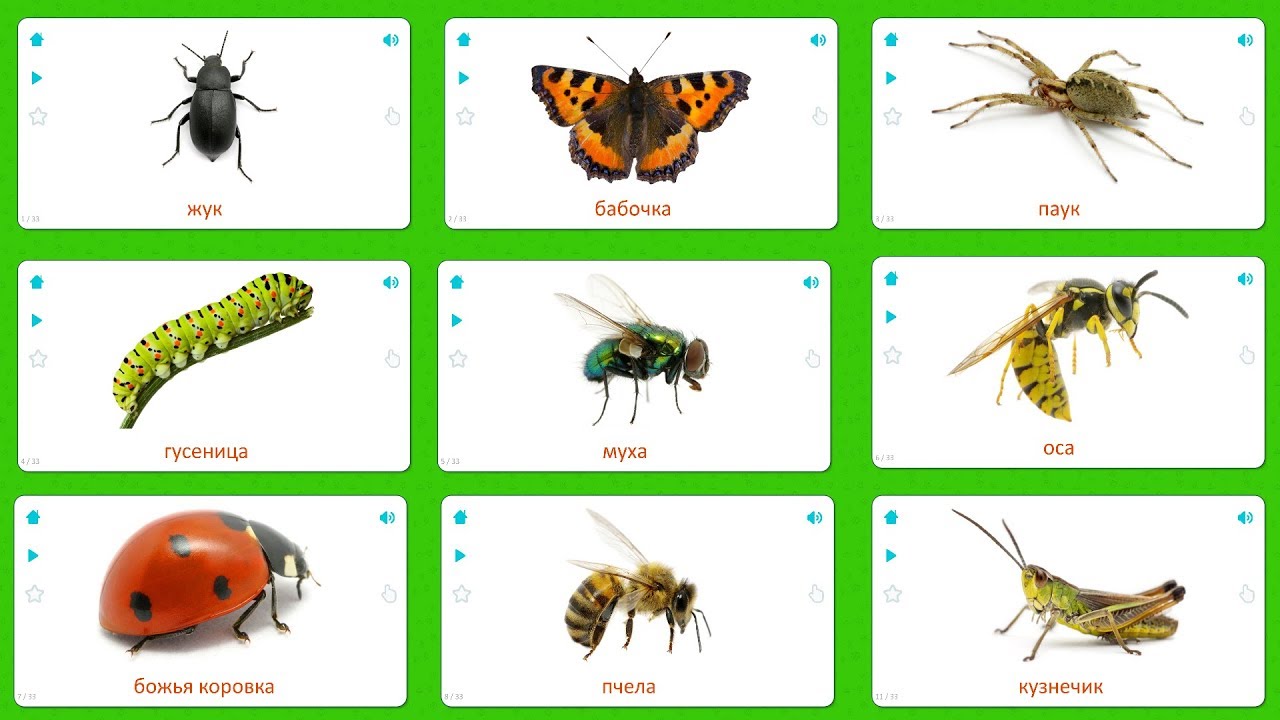 Выучите стишок наизусть:"Божья коровка"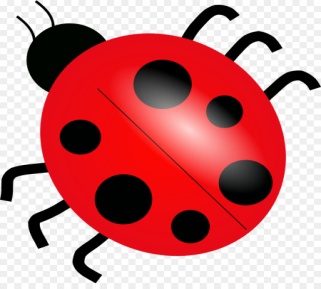 А у Божьей, у коровкиКрылья- пёстрые обновкиНа спине у модных крошекВидим чёрные горошки. Игра «Кто как передвигается»
Зеленый кузнечик прыгает, а полосатая пчела … (летает).
Майский жук ползает, а маленький кузнечик …(прыгает).
Большеглазая стрекоза летает, а трудолюбивый муравей …(ползает).
Надоедливая муха летает, а красивая бабочка …(порхает).
Пальчиковая гимнастика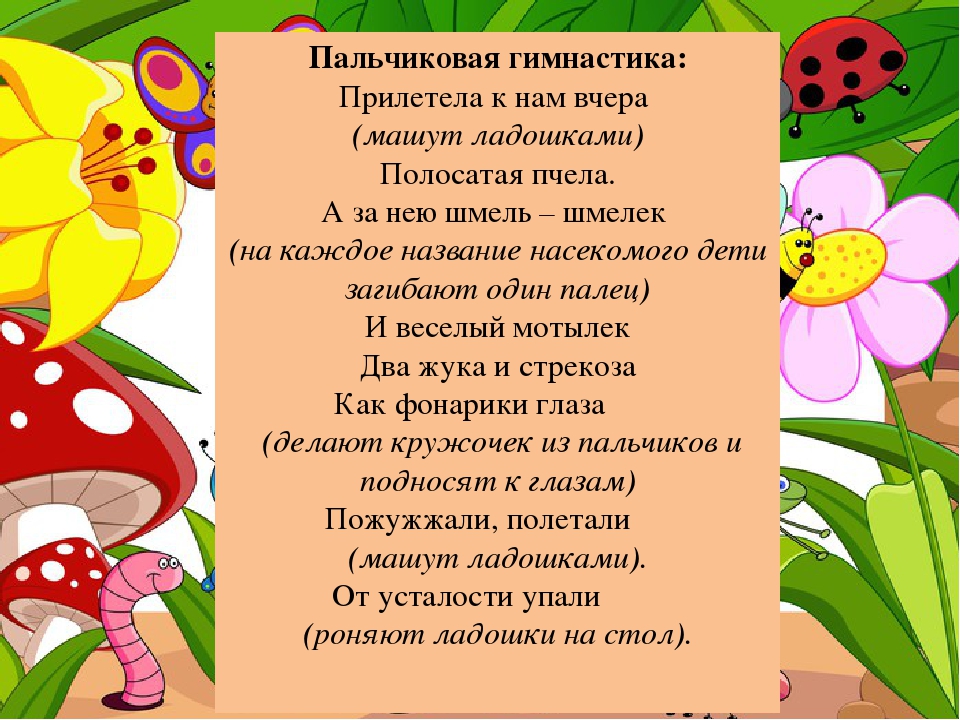     Физминутка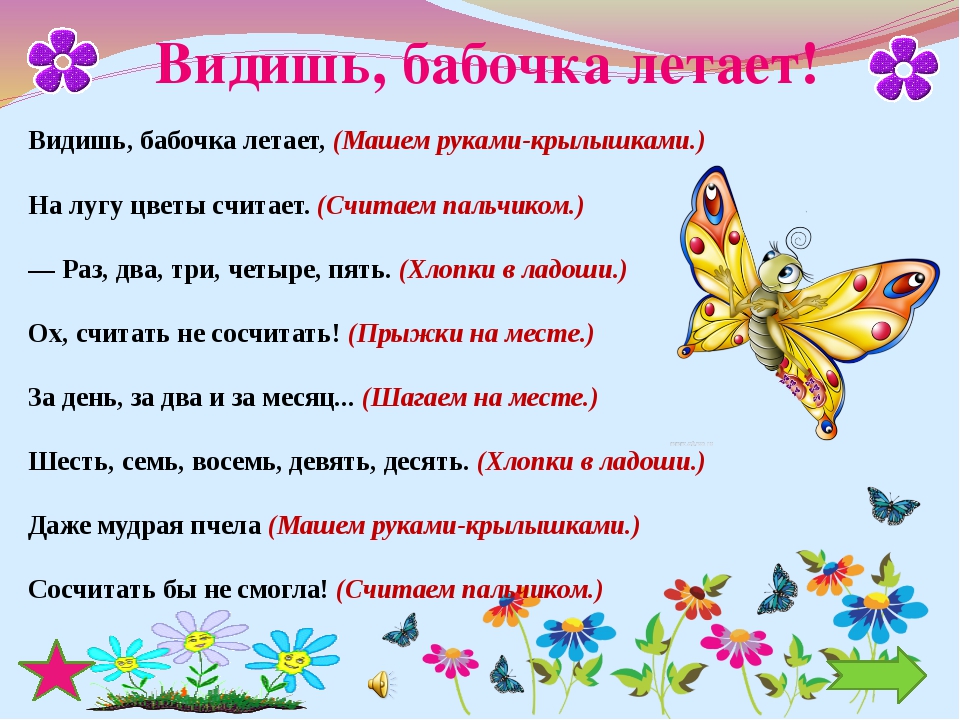 